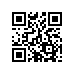 № 6.18.1-01/1204-02 от 12.04.2017О внесении изменений в приказ от 22.03.2017 № 6.18.1-01/2203-01 «Об утверждении локальных нормативных актов, регулирующих планирование учебной нагрузки и учет объема работы научно-педагогических работников Национального исследовательского университета «Высшая школа экономики» на 2017/2018 учебный год»ПРИКАЗЫВАЮ:Внести  изменения  в  приказ  от 22.03.2017 № 6.18.1-01/2203-01 «Об утверждении локальных нормативных актов, регулирующих планирование учебной нагрузки и учет объема работы научно-педагогических работников Национального исследовательского университета «Высшая школа экономики» на 2017/2018 учебный год», заменив в Таблице 2 Приложения 1 в строке «Декан» цифру «450» цифрой «300» и цифру «563» цифрой «450».Ректор										 Я.И. Кузьминов